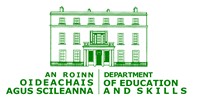 Ciorclán 0031/2016Chuig: Údaráis Bhainistíochta Bunscoileanna, Meánscoileanna, Scoileanna Pobail agus Cuimsitheacha Aitheanta agusPríomhfheidhmeannaigh Bhoird Oideachais agus OiliúnaTosach Feidhme Ceanglas Reachtúil le haghaidh Ghrinnfhiosrúchán an Gharda Síochána Tá an struchtúr seo a leanas ar an gciorclán seo:1.	CuspóirSainmhíniúGinearáltaDeich bpríomhphointe ar thosach feidhme grinnfhiosrúcháin reachtúilRiachtanais ghrinnfhiosrúcháin reachtúla maidir le fostaitheRiachtanais ghrinnfhiosrúcháin reachtúla maidir le neamhfhostaithe, cosúil le 	conraitheoirí, oibrithe deonacha, cóitseálaithe spóirt, etc. san áireamh.Grinnfhiosrúchán Reachtúil nuair a bhíonn dhá eagraíocht ábhartha nó níos mó i gceist.Socruithe praiticiúla chun nochtadh grinnfhiosrúcháin reachtúil a fháilBreithnithe níos fairsinge dualgas cúraim Ceisteanna CoitiantaScaipeadhAguisín: Dearbhú Reachtúil agus Foirm GhealltanaisCuspóirIs é cuspóir an chiorcláin seoNa riachtanais reachtúla nua i ndáil le grinnfhiosrúchán an Gharda Síochána, a thagann i bhfeidhm ón 29 Aibreán 2016 agus na cionta coiriúla a bheidh i bhfeidhm i gcás go  dteipfear cloí leis na riachtanais seo a thabhairt ar aird údaráis scoile.Breac-chuntas a thabhairt ar na socruithe a bheidh i bhfeidhm i ndáil le grinnfhiosrúchán múinteoirí cláraithe, leis an bhfoireann neamhtheagaisc agus le daoine eile.Breac-chuntas a thabhairt ar na breithnithe um dhualgas cúraim níos leithne atá le cur san áireamh ag údaráis scoile mar chuid den phróiseas earcaíochta/roghnúcháin d’fhostaithe agus daoine eile.SainmhíniúSa chiorclán seo, seachas nuair a theastaíonn a mhalairt ón gcomhthéacs, seo a leanas bríonna na bhfocal seo – Ciallaíonn “Biúró” Biúró Náisiúnta Grinnfhiosrúcháin an Gharda Síochána a bheidh freagrach ón 29 Aibreán 2016 as nochtadh grinnfhiosrúcháin reachtúil a eisiúint de réir an Achta Grinnfhiosrúcháin.Ciallaíonn “leanbh” duine faoi 18 mbliana d’aois.Tagraíonn “bliain féilire” don tréimhse leanúnach dhá mhí dhéag a thosaíonn an 1 Eanáir agus a chríochnaíonn an 31 Nollaig.Ciallaíonn “BOO” Bord Oideachais agus Oiliúna.Ciallaíonn “an GCVU” aonad náisiúnta an Gharda Síochána ar a dtugtar Láraonad Grinnfhiosrúcháin an Gharda Síochána a bhí freagrach as torthaí grinnfhiosrúcháin a eisiúint sular bunaíodh an Biúró.Ráiteas is ea “toradh Grinnfhiosrúcháin an GCVU” a d’eisigh an GCVU roimh an 29 Aibreán 2016 ina bhfuil sonraí maidir le ciontuithe agus/nó ionchúisimh, má d’éirigh leo nó murar éirigh, ar feitheamh nó críochnaithe, a bhaineann le duine.Ciallaíonn “dochar” i ndáil le duine dúshaothrú nó mí-úsáid an duine, bíodh sé fisiciúil, gnéasach nó mothúchánach.Is é an “teagmhálaí” an duine a ainmníonn an eagraíocht ábhartha (e.g. oifig deoise, BOO nó comhlacht bainistíochta scoile) le hidirchaidreamh a dhéanamh leis an mBiúró chun críocha iarratas a dhéanamh ar nochtadh grinnfhiosrúcháin agus iad a fháil i ndáil leis an Acht Grinnfhiosrúcháin.Tá an bhrí le “eagraíocht ábhartha” a shanntar dó san Acht Grinnfhiosrúcháin agus áirítear leis duine nó eagraíocht a fhostaíonn, a fhaigheann ar conradh, a chuireann nó a cheadaíonn do dhuine tabhairt faoi obair nó gníomhaíochtaí ábhartha a bhaineann le leanaí nó daoine soghonta.Ciallaíonn “obair nó gníomhaíochtaí ábhartha” i gcomhthéacs scoile nó ionad oideachais aon obair nó gníomhaíocht a dhéanann duine nuair a bhíonn teacht ag an duine ar, nó go ndéanann siad teagmháil le, leanaí nó daoine soghonta mar ghnáthchuid agus cuid rialta den obair nó gníomhaíocht sin.Ach, ní áirítear ann obair nó gníomhaíocht i ndáil le daoine soghonta in ionad oideachais i gcás go bhfuil an obair nó gníomhaíocht sin teagmhasach le hobair nó gníomhaíochtaí arna ndéanamh i ndáil le daoine nach daoine soghonta iad.Ciallaíonn “údarás scoile” an t-údarás bainistíochta ábhartha don scoil nó ionad oideachais lena mbaineann e.g. an BOO ábhartha i gcás scoileanna BOO agus bord bainistíochta/bainisteoir nó a chomhionann i gcás gach scoile /ionad oideachais eile.Ciallaíonn “faisnéis shonraithe” nó “faisnéis bhog” i ndáil le duine atá faoi réir iarratais i gcomhair nochtadh grinnfhiosrúcháin faisnéis seachas ciontuithe coiriúla arna coinneáil ag an nGarda Síochána a thugann creideamh bona fide le fios go bhfuil baol sa duine sin do leanaí nó daoine soghonta.Ciallaíonn “litir ghrinnfhiosrúcháin na Comhairle Múinteoireachta” an litir arna heisiúint ag an gComhairle Mhúinteoireachta le múinteoir cláraithe ina bhfuil an fhaisnéis a cuireadh ar fáil sa toradh grinnfhiosrúcháin a fuair an Chomhairle ón GCVU i ndáil leis an múinteoir sin.Ciallaíonn “an tAcht Grinnfhiosrúcháin” an tAcht um an mBiúró Náisiúnta Grinnfhiosrúcháin (Leanaí agus Daoine Soghonta), 2012arna leasú ag an Acht um Cheartas Coiriúil (Ciontuithe Spíonta agus Nochtadh Áirithe), 2016.Ciallaíonn “nochtadh grinnfhiosrúcháin” nochtadh a dhéanann an Biúró i ndáil le duine de réir alt 14 den Acht Grinnfhiosrúcháin agus lena n-áirítear sonraí an taifid choiriúil (más ann dó) a bhaineann le duine agus/nó ráiteas den fhaisnéis shonraithe (más ann dó) a bhaineann leis an duine sin.  Áirítear le taifead coiriúil taifead de chiontuithe duine ar aon chion coiriúil nó taifead ar aon chiontuithe ar feitheamh in aghaidh duine as aon chion coiriúil ach níl sonraí mionchiontuithe áirithe ann arna leagan amach in alt 14A den Acht Grinnfhiosrúcháin.Tá an bhrí le “duine soghonta” a shanntar dó san Acht Grinnfhiosrúcháin agus ciallaíonn sé duine seachas leanbh a bhfuil míchumas, lagú nó neamhord ag gabháil dó atá de chineál is go gcuireann sé srian ar chumas an duine iad féin a chosaint in aghaidh dochair ó dhuine eile nó a mbíonn cúnamh uathu le gníomhaíochtaí na maireachtála laethúla.Ginearálta Amhail agus ón 29 Aibreán 2016 tagann an ciorclán seo in ionad Chiorclán 0063/2010 agus Chiorclán 26/2015 agus baineann sé le gach bunscoil agus iar-bhunscoil aitheanta agus aon ionad oideachais eile a fhaigheann maoiniú ón stát (arna sainmhíniú san Acht Oideachais,  1998) do leanaí nó daoine soghonta.Tá sé d’fhreagracht ar gach údarás scoile ábhartha cur amach a bheith acu ar an gciorclán seo agus ar riachtanais ghrinnfhiosrúcháin an Achta Grinnfhiosrúcháin agus an beartas, na nósanna imeachta agus na cleachtais riachtanacha a bheith i bhfeidhm acu chun comhlíonadh an Achta Grinnfhiosrúcháin agus riachtanais an chiorcláin seo a chinntiú.Tosóidh an tAire Dlí agus Cirt agus Comhionannais an tAcht Grinnfhiosrúcháin (seachas alt 20 den Acht) ón 29 Aibreán 2016.Áireofar sna socruithe reachtúla grinnfhiosrúcháin faoin Acht Grinnfhiosrúcháin, mar aon le seiceáil do choireanna coiriúla, seiceáil i gcomhair aon “fhaisnéis bhog” ábhartha.  Gné thábhachtach nua de na socruithe grinnfhiosrúcháin a bheidh anseo.  Faisnéis atá i gceist le “faisnéis bhog” dá dtagraítear mar “faisnéis shonraithe” san Acht Grinnfhiosrúcháin, seachas ciontuithe coiriúla arna gcoinneáil ag an nGarda Síochána a thugann creideamh bona fide le fios go bhfuil baol sa duine sin do leanaí nó daoine soghonta.Baineann príomhaidhm an chiorcláin seo le halt 12 den Acht Grinnfhiosrúcháin a chuireann dualgais reachtúla ar údaráis scoile nochtadh grinnfhiosrúcháin a fháil ón mBiúró roimh fhostú, chonradh, chead nó shocrúchán duine le tabhairt faoi obair nó gníomhaíochtaí le leanaí nó daoine soghonta.Níl aon riachtanas faoi Alt 12 den Acht Grinnfhiosrúcháin le nochtadh grinnfhiosrúcháin a fháil i ndáil le fostaithe, oibrithe deonacha, cóitseálaithe reatha etc. a thugann faoi obair nó gníomhaíochtaí ábhartha sa scoil faoi chonarthaí fostaíochta nó shocruithe reatha a bhí i bhfeidhm roimh an 29 Aibreán 2016. Beidh gá le grinnfhiosrúchán a dhéanamh ar na daoine sin, áfach, in am trátha faoi na riachtanais chúlghabhálacha agus ath-ghrinnfhiosrúcháin den Acht (ailt 21 agus 20 de Acht Grinnfhiosrúcháin faoi seach).Tá alt 21 den Acht, a bhaineann le grinnfhiosrúchán cúlghabhálach fostaithe, oibrithe deonacha agus daoine eile nach ndearnadh grinnfhiosrúchán orthu cheana (i.e. roimh an 29 Aibreán 2016) atá fostaithe, faoi chonradh, ceadaithe nó suite ag údarás scoile le tabhairt faoi obair nó gníomhaíochtaí ábhartha le leanaí nó daoine soghonta, á thosú ón 29 Aibreán 2016 chomh maith. Beidh ar údaráis scoile a chinntiú go ndearnadh iarratais ar ghrinnfhiosrúchán reachtúil i ndáil le gach duine den chineál sin roimh an 31 Nollaig 2017. Ní gá grinnfhiosrúchán a dhéanamh faoi riachtanais ghrinnfhiosrúcháin chúlghabhálaigh an Achta ar dhuine ar iarradh toradh grinnfhiosrúcháin an GCVU ar a son cheana.  Eiseoidh an Roinn treoir ar leith i ndáil le riachtanais ghrinnfhiosrúcháin chúlghabhálacha i ndáil leis na daoine sin agus socruithe praiticiúla den chéanna.Baineann alt 20 den Acht Grinnfhiosrúcháin le hath-ghrinnfhiosrúchán tréimhsiúil fostaithe, oibrithe deonacha agus daoine eile a ndearnadh grinnfhiosrúchán orthu cheana (i.e. roimh an 29 Aibreán 2016) atá fostaithe, faoi chonradh, ceadaithe nó suite ag údarás scoile le tabhairt faoi obair nó gníomhaíochtaí ábhartha le leanaí nó daoine soghonta. Níl Alt 20 den Acht Grinnfhiosrúchán á thosú ag an Aire Dlí agus Cirt agus Comhionannais ag an am seo.  Eiseofar tuilleadh treorach nuair a chuirtear riachtanais ath-ghrinnfhiosrúcháin i bhfeidhm.Ní léirmhíniú dlíthiúil ar an Acht Grinnfhiosrúcháin é an ciorclán seo. Ná níl sé uileghabhálach i leagan amach forálacha agus riachtanais an Achta Grinnfhiosrúcháin. Ba cheart go léifeadh agus go mbeadh cur amach ag údaráis scoile ar riachtanais an Achta Grinnfhiosrúcháin. Go háirithe, ba cheart go mbeadh údaráis scoile feasach ar na coireanna coiriúla a bhaineann i ndáil le neamhchomhlíonadh dhualgais an Achta Grinnfhiosrúcháin i ndáil le grinnfhiosrúchán reachtúil.Deich bpríomhphointe ar thosach feidhme grinnfhiosrúcháin reachtúil4.1	Seo a leanas deich bpríomhphointe le tabhairt faoi deara maidir le tosú grinnfhiosrúcháin reachtúil:Ón 29 Aibreán 2016, tosófar an tAcht Grinnfhiosrúcháin agus cuirfidh sé dualgais ghrinnfhiosrúcháin reachtúla ar údaráis scoile.Cuirfidh an tAcht Grinnfhiosrúcháin an Biúró Grinnfhiosrúcháin Náisiúnta (an Biúró) i bhfeidhm a thiocfaidh in ionad Láraonad Grinnfhiosrúcháin an Gharda Síochána (an GCVU) agus beidh sé freagrach as nochtadh  grinnfhiosrúcháin a eisiúint faoi riachtanais um ghrinnfhiosrúcháin reachtúla an Achta.Áireofar le grinnfhiosrúchán reachtúil, mar aon le seiceáil do thaifid choiriúla, seiceáil i gcomhair aon “fhaisnéis bhog” ábhartha.  Faisnéis atá i gceist le “faisnéis bhog” dá dtagraítear mar “faisnéis shonraithe” san Acht Grinnfhiosrúcháin, seachas ciontuithe coiriúla arna gcoinneáil ag an nGarda Síochána a thugann creideamh bona fide le fios go bhfuil baol sa duine sin do leanaí nó daoine soghonta.Ón 29 Aibreán 2016, beidh sé ina chion coiriúil, seachas i gcúinsí áirithe teoranta, d’údarás scoile fostaíocht fostaí a thosú gan nochtadh grinnfhiosrúcháin a fháil i dtosach ón mBiúoró i ndáil leis an duine sin ón mBiúró.  (Féach Mír 5 den chiorclán seo).Ní bheidh gá faoin Acht Grinnfhiosrúcháin nochtadh grinnfhiosrúcháin a fháil ón mBiúró roimh mhúinteoir a  fhostú mar ionadaí i gcás go bhfuair údarás na scoile roimh an 29 Aibreán 2016 cóip de litir ghrinnfhiosrúcháin na Comhairle Múinteoireachta i ndáil leis an múinteoir sin. (Féach Mír 5.3 den chiorclán seo). Ach, i gcásanna mar sin, caithfidh údaráis scoile na breithnithe um dhualgas cúraim níos leithne arna leagan amach i mír 9 den chiorclán seo a chur san áireamh.Ón 29 Aibreán 2016, beidh sé ina chion coiriúil, seachas i gcúinsí áirithe teoranta, d’údarás scoile duine a fháil ar  conradh, a cheadú nó a chur ar socrúchán (e.g. conraitheoir, oibrí deonach, cóitseálaí spóirt etc.) le tabhairt faoi obair  ábhartha le leanaí nó daoine soghonta, gan nochtadh grinnfhiosrúcháin a fháil i dtosach ón mBiúoró i ndáil leis an duine sin. (Féach Mír 6.4 den chiorclán seo).Níl aon riachtanas láithreach le nochtadh grinnfhiosrúcháin a fháil i ndáil le fostaithe, oibrithe deonacha, cóitseálaithe spóirt reatha etc. a thugann faoi obair nó gníomhaíochtaí ábhartha sa scoil faoi chonarthaí fostaíochta nó shocruithe eile a bhí i bhfeidhm roimh an 29 Aibreán 2016 Beidh gá le grinnfhiosrúchán a dhéanamh ar na daoine sin, áfach, in am trátha faoi na riachtanais chúlghabhálacha agus ath-ghrinnfhiosrúcháin den Acht (ailt 21 agus 20 den Acht Grinnfhiosrúcháin faoi seach). Eiseodh an Roinn tuilleadh treorach chuige seo.Cuirfear deireadh le cleachtas na Comhairle Múinteoireachta de litreacha grinnfhiosrúcháin a chur ar fáil do mhúinteoirí ón 29 Aibreán 2016. Ón dáta sin, cuirfear nochtadh grinnfhiosrúcháin a fhaigheann an Chomhairle Mhúinteoireachta ón mBiúró, faoi réir thoiliú an mhúinteora, ar fáil go leictreonach don údarás scoile ábhartha. (Féach Mír 8 den chiorclán seo).I gcásanna nach bhfuil aon dualgas reachtúil ann (féach Mír 5.3 agus Mír 6.4 den chiorclán seo) nó i gcás gur shásaigh údarás na scoile a dhualgas reachtúil trí nochtadh grinnfhiosrúcháin a fháil a d’eisigh an Biúró cheana (i.e. ní díreach roimh don duine tosú ar an obair nó na gníomhaíochtaí ábhartha sa scoil), caithfidh údarás scoile, agus aird chuí ar a dhualgas cúraim ar a dhaltaí, meas a dhéanamh cibé ar cheart dó nochtadh grinnfhiosrúcháin cothrom le dáta a lorg i ndáil leis an duine. (Féach Mír 9 den chiorclán seo).Tá próisis earcaíochta chríochnúla, lena n-áirítear seiceáil teistiméireachtaí agus aon bhearnaí i stair ghairme, ina ngné ríthábhachtach den chleachtas um chosaint leanaí. Níor cheart grinnfhiosrúchán reachtúil a dhéanamh in   ionad dea-nósanna imeachta earcaíochta ach is ceart é a úsáid mar chuid de na nósanna imeachta sin (féach Mír 9 den chiorclán seo). Mar chosaint bhreise, is gá Dearbhú Reachtúil agus Foirm Ghealltanais a líonadh agus a chur ar fáil d’údarás na scoile roimh cheapachán teagaisc nó neamhtheagaisc d’fhad ar bith a dhéanamh.Riachtanais ghrinnfhiosrúcháin reachtúla maidir le fostaitheAmhail agus ón 29 Aibreán 2016, éilítear in alt 12 den Acht Grinnfhiosrúcháin nach féidir le húdarás scoile, seachas i gcúinsí eisceachtúla (arna leagan amach i Mír 5.3 den chiorclán seo), fostaíocht (faoi chonradh fostaíochta nó eile) fostaí le tabhairt faoi obair nó gníomhaíochtaí ábhartha a thosú sula bhfaigheann údarás na scoile nochtadh grinnfhiosrúcháin ón mBiúró i ndáil leis an duine sin. Tá feidhm leis an riachtanas seo i ndáil le gach cineál ceapacháin d’fhad ar bith lena n-áirítear poist lánaimseartha, pháirtaimseartha agus ionaid. Déanann údarás scoile a sháraíonn an riachtanas seo cion coiriúil ar féidir pionós fíneála a mhéid le €10,000 nó téarma príosúin a fhaide le 5 bliana nó an dá rud, a ghearradh air.Baineann Mír 5 den Chiorclán seo le riachtanais ghrinnfhiosrúcháin reachtúla i ndáil le fostaithe faoi alt 12 den Acht Grinnfhiosrúcháin agus caithfear í a léamh i gcónaí i gcomhar le Mír 9 ina leagtar amach na breithnithe um dhualgas cúraim níos leithne is gá a thabhairt san áireamh ag údarás scoile mar chuid den phróiseas earcaíochta d’fhostaithe.Ceadaítear san Acht Grinnfhiosrúchán do roinnt díolúintí teoranta le riachtanas Alt 12 den Acht chun nochtadh grinnfhiosrúcháin a fháil ón mBiúró sula dtosaíonn fostaíocht. Foráiltear sna díolúintí seo nach gá d’údarás scoile nochtadh grinnfhiosrúcháin a fháil faoin Acht sula dtosaíonn fostaíocht sna cúinsí seo a leanas–I gcás ionadaí athfhillteach nó fostaíocht athfhillteach le húdarás scoile i gcás –go raibh an duine fostaithe cheana mar ionadaí nó fhostaí ócáideach ag an údarás scoile céanna roimh an 29 Aibreán 2016. I gcás mar sin, níl aon cheanglas faoi alt 12 den Acht Grinnfhiosrúcháin ar an údarás scoile céanna nochtadh  grinnfhiosrúcháin a fháil ón mBiúró i ndáil leis an duine sin roimh é nó í a fhostú i bpoist ionadaíochta nó ócáideacha athfhillteacha eile a thagann aníos ón 29 Aibreán 2016 ar aghaidh.(2)  Go bhfuair múinteoir ionaid atá ar liosta múinteoirí ionaid na scoile agus údarás na scoile, roimh an 29 Aibreán 2016, cóip de litir ghrinnfhiosrúcháin na Comhairle Múinteoireachta i ndáil leis an duine sin. Baineann sé seo fiú murar fostaíodh an duine roimhe seo mar mhúinteoir ionaid leis an scoil.  Ach, is gá go mbeadh cóip de litir ghrinnfhiosrúcháin na Comhairle Múinteoireachta faighte ag údarás na scoile, roimh an 29 Aibreán 2016. I gcás mar sin, níl aon cheanglas faoi alt 12 den Acht ar an údarás scoile sin nochtadh grinnfhiosrúcháin a fháil ón mBiúró i ndáil leis an duine sin roimh é nó í a fhostú i bpoist mhúinteoireachta ionadaíochta a thagann aníos ón 29 Aibreán 2016 ar aghaidh.(3) gur thit fostaíocht tosaigh an duine amach leis an údarás scoile sin mar mhúinteoir ionaid nó mar fhostaí ócáideach tar éis an 29 Aibreán 2016 agus go bhfuair údarás na scoile nochtadh grinnfhiosrúcháin ón mBiúró i ndáil leis an gcéad  fhostaíocht ionaid nó ócáideach sin. I gcás mar sin, níl aon cheanglas faoi alt 12 den Acht Grinnfhiosrúcháin ar an údarás scoile sin nochtadh  grinnfhiosrúcháin a fháil ón mBiúró i ndáil leis an duine sin roimh é nó í a fhostú i bpoist ionadaíochta nó ócáideacha ina dhiaidh sin.I gcás duine a fhostú, nó má iontrálann duine isteach i gconradh seirbhísí le, duine thar ceann Choimisiún na Scrúduithe Stáit (SEC), chun críocha go dtugann an duine ar bhonn sealadach faoi aon fheidhmeanna i ndáil le hiompar agus soláthar scrúduithe Stáit. Baineann an díolúine seo le, i measc nithe eile, maoirseoirí ar ionaid scrúdaithe speisialta, ar cluas-scrúduithe, scrúduithe praiticiúla, scrúduithe Bealtaine etc. arna gceapadh go háitiúil, a fhostaítear go sealadach chun críocha na scrúduithe stáit bliantúla. Is í comhairle an SEC, agus maoirseoirí á gceapadh, caithfidh údaráis scoile na breithnithe um dhualgas cúraim níos leithne agus stuamacht arna leagan amach i Mír 9 den chiorclán seo a chur san áireamh. Baineann an díolúine chomh maith le Freastalaithe scrúdaithe, scoláirí cúigiú bliana de ghnáth, in ionaid scrúdaithe a mholann údarás na scoile don ról. Molann an SEC go gcaithfidh údaráis scoile cur chuige stuama a ghlacadh le roghnú na mac léinn don dualgas seo. Eiseoidh an SEC tuilleadh treorach chuige seo go gairid d’údaráis scoile maidir le cleachtais stuama i rannpháirtíocht foireann scrúduithe.I gcás fostaíochta (teagaisc, neamhtheagaisc, páirtaimseartha, lánaimseartha, buan, sealadach, ionaid nó ócáideach) i ndáil lenar iarradh faisnéis ghrinnfhiosrúcháin an Gharda Síochána ón GCVU (cosúil le litir ghrinnfhiosrúcháin na Comhairle Múinteoireachta i gcás múinteoirí cláraithe nó cóip de thoradh grinnfhiosrúcháin GCVU i gcás foireann  neamhtheagaisc) agus go bhfuair an t-údarás scoile í roimh an 29 Aibreán 2016 ach nár iontráladh nó nár tosaíodh an fhostaíocht ar leith an 29 Aibreán 2016 nó ina dhiaidh sin. I gcásanna mar sin, níl aon cheanglas faoin Acht  Grinnfhiosrúcháin ar an údarás scoile nochtadh grinnfhiosrúcháin a fháil ón mBiúró freisin sula dtosaíonn an fhostaíocht. Mar go mbaineann an díolúine seo go príomha le cásanna ina n-iarrtar faisnéis ghrinnfhiosrúcháin GCVU agus go bhfaightear í mar chuid de phróisis earcaíochta atá ar siúl ach nach bhfuil críochnaithe ina n-iomláine tráth a thosaíonn an tAcht, ní bheidh sé ábhartha ach ar feadh tréimhse ghairid. San fhadtéarma, ní bheidh aon díolúintí i bhfeidhm seachas iad siúd arna leagan amach ag (a) agus (b).Riachtanais ghrinnfhiosrúcháin reachtúla maidir le neamhfhostaithe, cosúil le conraitheoirí, oibrithe deonacha, cóitseálaithe spóirt, etc. san áireamh.Mar aon leis na dualgais ghrinnfhiosrúcháin i ndáil lena bhfostaithe, ba cheart go mbeadh údaráis scoile feasach go mbaineann dualgais ghrinnfhiosrúcháin reachtúla freisin faoi alt 12 den Acht Grinnfhiosrúcháin chomh maith i gcás –go dtéann údarás scoile isteach i gconradh seirbhísí le haon duine le go soláthródh an duine sin seirbhísí arb ionann iad agus obair nó gníomhaíochtaí, nógo gceadaíonn údarás scoile (bíodh sé i gcomhair breith tráchtála nó eile nó ná bíodh) aon duine le tabhairt faoi obair nó gníomhaíochtaí ábhartha thar ceann na scoile, nógo ndéanann nó go gcuireann údarás scoile socruithe i bhfeidhm do shocrúchán aon duine i dtaithí nó gníomhaíochtaí oibre i gcás go mbaineann rannpháirtíocht in obair nó gníomhaíochtaí reatha le cuid den socrúchán.Amhail agus ón 29 Aibreán 2016, éilítear san Acht Grinnfhiosrúcháin nach féidir le húdarás scoile, seachas i gcúinsí eisceachtúla (arna leagan amach i Mír 6.4 den chiorclán seo), conradh a dhéanamh, ceadú nó duine a chur isteach le tabhairt faoi obair nó gníomhaíochtaí ábhartha sula bhfaigheann údarás na scoile nochtadh grinnfhiosrúcháin ón mBiúró i ndáil leis an duine sin. Déanann údarás scoile a sháraíonn an riachtanas seo cion coiriúil ar féidir pionós fíneála a mhéid le €10,000 nó téarma príosúin a fhaide le 5 bliana nó an dá rud, a ghearradh air.Baineann Mír 6 den Chiorclán seo le riachtanais ghrinnfhiosrúcháin reachtúla i ndáil le neamhfhostaithe faoi alt 12 den Acht Grinnfhiosrúcháin agus caithfear í a léamh i gcónaí i gcomhar le Mír  9 den Chiorclán seo ina leagtar amach na breithnithe um dhualgas cúraim níos leithne is gá a thabhairt san áireamh ag údarás scoile mar chuid den phróiseas roghnúcháin/fostaithe do na daoine siúd.Ceadaítear san Acht Grinnfhiosrúchán do roinnt díolúintí teoranta le riachtanas Alt 12 den Acht chun nochtadh grinnfhiosrúcháin a fháil ón mBiúró. Foráiltear sna díolúintí seo nach gá don údarás scoile nochtadh grinnfhiosrúcháin a fháil faoin Acht sula dtosaíonn an conradh, an ceadú nó an socrúchán sna cúinsí seo a leanas–i gcás oibrithe deonacha gan phá a chuidíonn leis an scoil anois is arís chomh fada is nach mbaineann cóitseáil, meantóireacht, comhairleoireacht, teagasc nó oiliúint leanaí  nó daoine soghonta leis an gcúnamh nói gcás obair nó gníomhaíochtaí ábhartha ócáideacha nó páirtaimseartha, athfhillteacha ach nach bhfuil leanúnach i gcás- go ndeachthas isteach sa chéad chonradh, chead nó socrúchán roimh an 29 Aibreán 2016. I gcás mar sin, níl aon cheanglas faoin Acht ar an údarás scoile sin nochtadh grinnfhiosrúcháin a fháil ón mBiúró i ndáil leis an duine sin roimh chonradh a dhéanamh, cead a thabhairt dó nó di nó obair ócáideach nó pháirtaimseartha eile, obair nó gníomhaíochtaí athfhillteacha ach nach bhfuil leanúnach a thabhairt dó nó di a eascraíonn ón 29 Aibreán 2016 ar aghaidh.gur thit an conradh, cead ó socrúchán tosaigh amach tar éis an 29 Aibreán 2016 agus go bhfuair údarás na scoile nochtadh grinnfhiosrúcháin ón mBiúró i ndáil leis an gconradh, cead nó socrúchán tosaigh sin leis an údarás scoile. I gcás mar sin, níl aon cheanglas faoin Acht Grinnfhiosrúcháin ar an údarás scoile sin nochtadh grinnfhiosrúcháin a fháil ón mBiúró i ndáil leis an duine sin roimh chonradh a dhéanamh, cead a thabhairt do é nó í a chur in obair ócáideach nó pháirtaimseartha ina dhiaidh sin, obair nó gníomhaíochtaí athfhillteacha ach nach bhfuil leanúnach a thabhairt dó nó di.i gcás gur iarr agus go bhfuair an t-údarás scoile faisnéis ghrinnfhiosrúcháin (amhail nochtadh an GCVU) i ndáil leis an gconradh, cead nó socrúchán atá i gceist roimh an 29  Aibreán 2016 ach nach ndeachthas isteach sa chonradh, cead nó socrúchán ata i gceist nó nach dtosaíonn sé go dtí an 29 Aibreán 2016. Mar go mbaineann an díolúine seo go príomha le cásanna ina n-iarrtar faisnéis an GCVU agus go bhfaightear í mar chuid de phróisis roghnúcháin/fostaithe atá ar siúl ach nach bhfuil críochnaithe ina n-iomláine tráth a thosaíonn an tAcht, ní bheidh sé ábhartha ach ar feadh tréimhse ghairid. San fhadtéarma, ní bheidh aon díolúintí i bhfeidhm seachas iad siúd arna leagan amach ag (a) agus (b) thuas.Grinnfhiosrúchán Reachtúil nuair a bhíonn dhá eagraíocht ábhartha nó níos mó i gceist.I gcás roinnt daoine atá ag gabháil d’obair nó gníomhaíochtaí ábhartha i scoil (cosúil le cóitseálaí spóirt, aoichainteoir, ábhar oide etc.), d’fhéadfadh go mbeadh ar eagraíocht ábhartha eile (cosúil leis an eagraíocht spóirt atá i gceist, fostóir an duine nó an coláiste tríú leibhéil etc.)  grinnfhiosrúchán a dhéanamh ar an duine sin sula dtosaíonn an duine ar obair nó gníomhaíochtaí ábhartha le leanaí nó daoine soghonta.Foráiltear san Acht Grinnfhiosrúcháin i gcásanna inar comhaontaíodh idir dhá eagraíocht ábhartha nó níos mó i scríbhinn leis an bhfostaíocht, conradh, socrúchán nó cead duine tabhairt faoi obair nó gníomhaíochtaí ábhartha, beidh sé ina chosaint in aon chúiseamh faoi Alt 12 den Acht a  léiriú go bhfuair an eagraíocht eile a bhí ina pháirtí leis an gcomhaontú nochtadh grinnfhiosrúcháin ón mBiúró i ndáil leis an duineSocruithe praiticiúla chun nochtadh grinnfhiosrúcháin reachtúil a fháilForáiltear san Acht Grinnfhiosrúcháin gur féidir an nochtadh grinnfhiosrúcháin a fháil trí eagraíocht ábhartha a dhéanann ionadaíocht thar ceann eagraíocht ábhartha eile chun críocha grinnfhiosrúcháin.  Dá réir sin, i gcás múinteoirí cláraithe, leanfaidh an Chomhairle Mhúinteoireachta ag feidhmiú mar idirghabhálaí (ionadaí) do scoileanna agus do Bhoird Oideachais agus Oiliúna (BOOanna) chun críocha ghrinnfhiosrúchán an Gharda Síochána. Leanfaidh an oifig deoise nó comhlacht bainistíochta scoile ábhartha ag feidhmiú mar idirghabhálaí do scoileanna chun críocha ghrinnfhiosrúchán an Gharda Síochána ar gach duine eile agus i gcás scoileanna BOO, is é an BOO ábhartha an eagraíocht ábhartha chun na gcríoch sin.Ba cheart a thabhairt faoi deara go mbeidh an fhoirm iarratais ghrinnfhiosrúcháin nua i bhfeidhm do gach iarratas grinnfhiosrúcháin nua ón 29 Aibreán 2016 ar aghaidh.Tá rúndacht ríthábhachtach i bpróiseáil iarratais grinnfhiosrúcháin.  Tá sé ríthábhachtach a chinntiú go mbíonn na socruithe slándála cuí i bhfeidhm ag gach céim den phróiseas grinnfhiosrúcháin chun slándáil, rúndacht agus sláine shonraí pearsanta ar fad na n-iarrthóirí a chosaint. Caithfear na sonraí ar fad a bhainistiú laistigh d’fhorálacha reachtúla na nAchtanna um Chosaint Sonraí chomh maith.Ba cheart go mbeadh údaráis scoile feasach chomh maith go bhforáiltear in Alt 16 den Acht gur cion coiriúil atá ann d’eagraíocht ábhartha (lena n-áirítear údarás scoile) chun faisnéis atá i nochtadh grinnfhiosrúcháin a úsáid nó a nochtadh seachas de réir an Achta Grinnfhiosrúcháin nó mar a údaraítear ar bhealach eile ag an dlí.Socruithe Grinnfhiosrúcháin i ndáil le múinteoirí cláraitheRoimhe seo, chuir an Chomhairle Mhúinteoireachta litir nochta grinnfhiosrúcháin ar fáil do mhúinteoir cláraithe inar áiríodh an fhaisnéis ar fad a fuair an Chomhairle Mhúinteoireachta ón GCVU.  Níor chuir an Chomhairle Mhúinteoireachta cóip den fhógra bunaidh de thoradh grinnfhiosrúcháin an GCVU ar fáil d’údarás na scoile. Cuirfear deireadh le soláthar litir ghrinnfhiosrúcháin na Comhairle Múinteoireachta le héifeacht ón 29 Aibreán 2016.Beidh an Chomhairle Mhúinteoireachta ar cheann de na chéad eagraíochtaí cláraithe chun áis grinnfhiosrúcháin leictreonach (ríomh-ghrinnfhiosrúchán) atá á tabhairt isteach ag an mBiúró a úsáid. Amhail agus ón 29 Aibreán 2016, cuirfear nochtadh grinnfhiosrúcháin i ndáil le múinteoir cláraithe a fhaigheann an Chomhairle Mhúinteoireachta ón mBiúró, ar fáil go leictreonach don údarás scoile ábhartha.Tá sonraí iomlána faoin gcaoi gur féidir le múinteoirí cláraithe iarratais ar ghrinnfhiosrúchán a dhéanamh agus an chaoi a gcuirfear nochtadh grinnfhiosrúcháin i ndáil le  múinteoirí cláraithe, le toiliú na múinteoirí ábhartha, ar fáil go leictreonach d’údaráis scoile chun críocha fostaíochta ar fáil ar shuíomh gréasáin na Comhairle Múinteoireachta ag www.teachingcouncil.ieSocruithe Grinnfhiosrúcháin i ndáil le comhaltaí foirne neamhtheagaisc agus daoine eile Leanfaidh an oifig deoise nó comhlacht bainistíochta scoile ábhartha ag feidhmiú mar idirghabhálaí do scoileanna chun críocha ghrinnfhiosrúchán an Gharda Síochána ar gach duine seachas múinteoirí cláraithe atá fostaithe, faoi chonradh, ceadaithe nó ar socrúchán le tabhairt faoi obair nó gníomhaíochtaí ábhartha ag an scoil agus i gcás scoileanna BOO, is é an BOO ábhartha an eagraíocht ábhartha chun na gcríoch sin.Ní bheidh ríomh-ghrinnfhiosrúchán ar fáil láithreach do na hoifigí deoise/comhlachtaí bainistíochta scoile/BOOanna.  Ní thiocfaidh aon athrú faoi láthair ar na socruithe páipéir atá i bhfeidhm anois san eagraíocht ábhartha trína gcuirtear iarratas ar ghrinnfhiosrúchán isteach tríd an eagraíocht ábhartha (i.e. an oifig deoise/comhlacht bainistíochta scoile/BOO ábhartha) agus go bhfaigheann an t-údarás scoile an nochtadh grinnfhiosrúcháin bunaidh nó cóip dheimhnithe den chéanna ón sínitheoir údaraithe (dá dtagraítear mar “duine idirchaidrimh” san Acht Grinnfhiosrúcháin). Ach, tá sé i gceist go sínfear áis ríomh-ghrinnfhiosrúcháin an Bhiúró chuig gach eagraíocht ábhartha ar bhonn céimnithe agus, i gcúrsaí cuí, cuirfidh sé seo ar chumas iarratais ar ghrinnfhiosrúchán a dhéanamh go leictreonach tríd an eagraíocht ábhartha agus cuirfidh sé ar chumas chomh maith an oifig deoise/comhlacht bainistíochta/BOO ábhartha chun nochtadh grinnfhiosrúcháin a chur ar fáil go leictreonach (e.g. trí ríomhphost) d’údaráis scoile. Nuair a bheidh ríomh-ghrinnfhiosrúchán i bhfeidhm, beidh ar an údarás scoile cóip de leagan leictreonach den nochtadh a phriontáil agus a choinneáil dá thaifid.Caithfidh an t-údarás scoile duine amháin a ainmniú ar dhuine teagmhála chun críche idirchaidreamh a dhéanamh leis an duine idirchaidrimh san oifig deoise/comhlacht  bainistíochta/BOO ábhartha maidir le hiarratais grinnfhiosrúcháin thar ceann na scoile. Is iondúil gur príomhoide nó cathaoirleach an bhoird bhainistíochta a bheidh i nduine teagmhála na scoile. Ba cheart d’údarás na scoile duine a ainmniú chun ionadaíocht a dhéanamh don duine teagmhála nuair a bhíonn sé/sí as láthair.Breithnithe níos fairsinge dualgas cúraim Grinnfhiosrúchán agus cleachtas stuama Mar a leagtar amach i Míreanna 5.3 agus 6.4 den Chiorclán seo, ní éilítear san Acht Grinnfhiosrúcháin go gcaithfear nochtadh grinnfhiosrúcháin a fháil ón mBiúró i ngach cúinse. Anuas air sin, ní shonraítear san Acht Grinnfhiosrúcháin gur gá go mbeadh an nochtadh grinnfhiosrúcháin a fhaigheann an t-údarás scoile ina nochtadh cothrom le dáta a eisíodh díreach roimh fhostaíocht/chonradh, chead nó shocrúchán duine in obair nó gníomhaíochtaí ábhartha.Cé nach ndéanfar aon chion coiriúil sa chúinse arna leagan amach in 9.1, ní mór go mbeadh údaráis scoile eolach ar a ndualgas cúraim sa dlí sibhialta dá scoláirí agus an gá le cleachtas stuama ó thaobh cosaint leanaí de. Ní mór d’údarás scoile, dá bhrí sin, meas a dhéanamh cibé ar cheart dó nochtadh grinnfhiosrúcháin nua-eisithe (úrnua) a lorg i ndáil leis an duine a bheidh ag tabhairt faoin obair nó na gníomhaíochtaí d’ainneoin nach bhfuil aon dualgas reachtúil ann chun sin a dhéanamh.Is le gach údarás scoile an cinneadh a dhéanamh maidir lena bhfuil gá le nochtadh grinnfhiosrúcháin úrnua a lorg, i gcás go mbíonn na cúinsí in 9.1 i bhfeidhm agus aird chuí ar na cúinsí ar leith atá i gceist. D’fhéadfaí na nithe seo a leanas a áireamh leis na tosca gur mian leis an údarás scoile a thabhairt san áireamh agus cinneadh á dhéanamh acu cibé ar mian leo nochtadh  grinnfhiosrúcháin nua-eisithe a lorg nó nach mian;An tréimhse ama ó fuarthas an grinnfhiosrúchán roimhe sinCibé ar eisigh nó nár eisigh an GCVU nó an Biúró grinnfhiosrúchán roimhe sinCibé an bhfuil nó nach bhfuil aon bhearnaí i bhfostaíocht/ngairm/stair oideachais an duine nár tugadh cuntas cruinne orthuCibé ar fostaíodh an duine sa scoil nó ionad oideachais cheanaCibé an mbeidh aon rochtain gan mhaoirsiú ag an duine ar leanaí nó daoine soghontaCibé acu an ndearnadh nó nach ndearnadh teistiméireachtaí cuimsitheacha i ndáil le fostaíocht roimhe seoNí liosta críochnaitheach é an méid thuas de na tosca gur mian le scoil a chur san áireamh.Breithniú ar nochtadh grinnfhiosrúcháinNí thugann grinnfhiosrúchán an Gharda Síochána cead do dhaoine oibriú le leanaí. Ní dhéanann sé ach sonraí a thabhairt don eagraíocht chláraithe maidir le haon taifead coiriúil agus/nó faisnéis shonraithe i ndáil leis an duine lena mbaineann nó mura bhfuil taifead coiriúil ná faisnéis shonraithe ann, luafar é sin. Foráiltear san Acht Grinnfhiosrúcháin gur féidir le húdarás scoile an fhaisnéis ar fad i nochtadh grinnfhiosrúcháin a bhreithniú agus a chur san áireamh agus measúnú á dhéanamh ar oiriúnacht an duine lena mbaineann an nochtadh chun obair nó gníomhaíochtaí ábhartha a dhéanamh.Príomhcheist d’údarás scoile is ea cinneadh a dhéanamh cibé an mbeadh nó nach mbeadh duine mí-oiriúnach d’fhostaíocht/rannpháirtíocht sa scoil mar gheall ar aon fhaisnéis sa nochtadh grinnfhiosrúcháin. Ba cheart a choinneáil ar intinn ag an údarás scoile nach mbíonn duine mí-oiriúnach le hoibriú le leanaí nó daoine soghonta go huathoibríoch mar gheall go bhfuil ciontú acu. Is é an príomhchritéar nuair a bhíonn measúnú á dhéanamh ar thábhacht na faisnéise sa nochtadh an méid a bhaineann sí le cosaint leanaí. Tá cur chuige oibiachtúil agus cothromaithe ríthábhachtach chuige seo.  Is faoi údarás na scoile breith a dhéanamh maidir le hoiriúnacht an duine.Ní ceadaithe don scoil duine ar bith ar a gceanglaítear dul faoi ghrinnfhiosrúchán ach a dhiúltaíonn déanamh amhlaidh a cheapadh ná a fhostú i gcáil ar bith, i ról deonach san áireamh.Dea-nósanna imeachta earcaíochtaTá próisis earcaíochta chríochnúla ina ngnéithe ríthábhachtach de chleachtas um chosaint leanaí agus ba cheart a áireamh iontu teistiméireachtaí a lorg agus a fhiosrú agus a chinntiú go bhfiosraítear aon bhearnaí i stair ghairme/curriculum vitae go sásúil.  Níor cheart grinnfhiosrúchán a dhéanamh in ionad dea-nósanna imeachta earcaíochta ach is ceart é a úsáid mar chuid de na nósanna imeachta sin.Tá sé tábhachtach a thabhairt faoi deara go bhféadfadh fíricí nó faisnéis teacht ar aird údarás na scoile, tríd an bpróiseas grinnfhiosrúcháin, mar chuid de nósanna imeachta earcaíochta nó ag céim níos déanaí a cheistíonn oiriúnacht duine, ó thaobh cosaint leanaí de, le hoibriú le leanaí nó daoine fásta soghonta. Is le húdarás na scoile a bheidh sé cúinsí ar fad an cháis a chur san áireamh, breith cheart a dhéanamh ar gach toisc ábhartha agus nósanna imeachta córa a sholáthar don duine lena mbaineann roimh chinneadh a dhéanamh. Ar ndóigh, beidh gá é seo a dhéanamh ar bhonn cás ar chás agus aird chuí ar chomhairle dlí nuair is gá.Ba cheart go mbeadh údaráis scoile feasach chomh maith ar a bhfreagrachtaí, lena n-áirítear iad siúd a bhaineann le cosaint leanaí, nuair a iarrtar orthu teistiméireacht a thabhairt i ndáil le duine áirithe.Dearbhú Reachtúil agus Foirm GhealltanaisMar chosaint bhreise, caithfidh gach duine atá á gceapadh chuig post teagaisc nó neamhtheagaisc d’fhad ar bith an Dearbhú Reachtúil a bhaineann le cosaint leanaí atá san Aguisín leis an gciorclán seo a thabhairt d’údarás na scoile seachas má thug siad dearbhú reachtúil don údarás scoile cheana a rinneadh sa bhliain féilire chéanna nó sa bhliain féilire roimhe. Caithfidh an t-údarás scoile an dearbhú reachtúil bunaidh a fháil agus a amharc agus cóip a choinneáil de dá thaifid féin. Meastar go bhfuil Dearbhú Reachtúil bailí má dhéantar é sa bhliain féilire chéanna nó sa bhliain féilire roimhe agus dá bhrí sin is féidir leis an iarrthóir é a choinneáil lena úsáid i bhfostaíocht eile de réir mar is gá.Anuas air sin, caithfidh gach duine gealltanas lena mbaineann (a bhaineann go sonrach leis an údarás scoile fostaithe) a shíniú roimh cheapachán le haon phost teagaisc nó neamhtheagaisc d’fhad ar bith. I gcomhair éascaíocht riaracháin, ionchorprófar an gealltanas seo i bhfoirmeacha ceapacháin párolla na Roinne. Ach, do cheapachán ar bith (teagaisc nó neamhtheagaisc) nach n-éilíonn foirm cheapacháin phárolla a líonadh uaidh, ní mór don fhostaí féideartha an Fhoirm Ghealltanais san Aguisín leis an gciorclán seo a líonadh sula dtosaíonn an fhostaíocht. Meastar go bhfuil Foirm Ghealltanais bailí do cheapacháin eile leis an scoil chéanna má síníodh í laistigh den bhliain féilire chéanna nó sa bhliain féilire roimhe. Ní mór d’údarás na scoile an Fhoirm Ghealltanais a choinneáil.Tá feidhm ag na riachtanais thuas chun dearbhú reachtúil agus gealltanas a chur ar fáil i ndáil le gach cineál agus fad fostaíochta (e.g. lánaimseartha, páirtaimseartha, ionad, etc.).Ceisteanna CoitiantaTá cáipéis Cheisteanna Coitianta foilsithe ar a suíomh gréasáin ag an Roinn le cuidiú le húdaráis scoile i ndáil le haon cheisteanna a bhíonn acu i ndáil leis an gciorclán seo. Déanfar é seo a nuashonrú de réir mar is gá.Ba cheart fiosrúcháin maidir le hiarratais aonair ar ghrinnfhiosrúchán a thabhairt ar aird na heagraíochta cláraithe ábhartha (an Chomhairle Mhúinteoireachta, oifig deoise, comhlacht bainistíochta nó BOO etc.).Ba cheart fiosrúcháin ghinearálta leis an gciorclán seo a sheoladh mar ríomhphost chuig an Roinn ag: schoolgovernance@education.gov.ieScaipeadhBa cheart cóip den cháipéis seo a thabhairt do gach ball den bhord bainistíochta agus do gach ball foirne i ngach scoil. Ba cheart cóip a chur ar fáil do chumann na dtuismitheoirí chomh maith. Is féidir teacht ar an gciorclán seo ar shuíomh gréasáin na Roinne Oideachais agus Scileanna ag www.education.ie. Tá leagan Béarla den chiorclán seo ar fáil chomh maith ar shuíomh gréasáin na Roinne.Páraic Joyce PríomhoifigeachAn Rannóg Rialachais ScoileAibreán 2016Aguisín: Dearbhú Reachtúil agus Foirm GhealltanaisDearbhú ReachtúilCaithfear an Dearbhú Reachtúil seo a líonadh sula gceapfar duine le haon phost teagaisc nó neamhtheagaisc le húdarás scoile seachas má thug an duine arna cheapadh dearbhú reachtúil don údarás scoile cheana a rinneadh sa bhliain féilire chéanna nó sa bhliain féilire roimhe.“DEARBHAÍM, ___________________________, as ______________________________________________________________________________________i gContae atá ocht mbliana d’éag d’aois agus níos sine, an méid seo a leanasGO SOLLÚNTA AGUS FÍREANNACH:-chomh fada agus is eol dom agus a chreidim, nach bhfuil aon rud, ó thaobh cosaint leanaí de, i ndáil le m’iompar, mo charachtar ná mo chúlra pearsanta de chineál ar bith a mbeadh drochthionchar aige ar an bpost iontaoibhe a thabharfaí dom i ndáil le leanaí nó daoine soghonta de bhun mo cheapacháin chuig aon phost teagaisc nó neamhtheagaisc in aon bhunscoil nó iar-bhunscoil aitheanta nó in aon ionad oideachais eile a fhaigheann maoiniú ón stát do leanaí nó daoine soghonta.Is fios dom nach gceanglaítear orm anois, ná nach gceanglófar orm amach anseo, sonraí faoi chiontuithe ar bith a mheastar a bheith spíonta faoin Acht um Cheartas Coiriúil (Ciontuithe Spíonta agus Nochtadh Áirithe), 2016 a nochtadh d’údarás scoile.Laistigh de chomhthéacs um chosaint leanaí:Deimhním leis seo mo thoiliú do-chúlghairthe do gach údarás scoile fostaithe chun na fiosrúcháin sin a mheasann siad a bheith riachtanach a dhéanamh i ndáil le m’oiriúnacht don phost/do na poist i ndáil lena bhfuil na hiarratais á ndéanamh.Glacaim agus deimhním leis seo teidlíocht gach údarás scoile fostaithe chun m’iarratas a dhiúltú mó deireadh a chur le m’fhostaíocht (i gcás go ndeachthas i gconradh fostaíochta liom) murar thug mé aon fhaisnéis a bhaineann le m’iarratas ar an bpost don údarás scoile nó le m’fhostaíocht leanúnach leis an údarás scoile.Tuigim go ndéanfar mé a dhícháiliú go huathoibríoch nó gur féidir mé a dhífhostú, sa chás go bhfostaítear mé, má dhéanaim aon fhaisnéis bhréagach nó mhíthreorach a sheoladh ar aghaidh maidir le m’iarratas ar phost nó le m’fhostaíocht leanúnach le gach údarás scoile.Agus déanaim an dearbhú sollúnta seo go coinsiasach agus creidim go bhfuil an céanna fíor agus de bhua an Achta i dTaobh Dearbhuithe Reachtúla, 1938.”Síniú: ____________________________________	 IarratasóirPriontáil an tAinm: _________________________	Dáta: ___________________					Arna dhearbhú os mo chomhair                      					[ainm i	mbloclitreacha] [nótaire poiblí] [coimisinéir 					mionnaí] [coimisinéir	síochána] [aturnae cleachtach] ag				_____________________________________________	*a bhfuil aithne phearsanta agam air/uirthi, nó*a cuireadh in aithne dom ag _________________	 ar duine é/í a bhfuil aithne phearsanta agam air/uirthi,Nó *ar fíoraíodh a n-aitheantas dom sula ndearna siad an Dearbhú seo trí phas uimhir [uimhir phas] arna eisiúint ar [dáta eisiúna] ag údaráis [stát eisiúna], arb údarás é a aithníonn Rialtas na hÉireann]Nó Cárta Aitheantais Náisiúnta uimhir [uimhir an chárta aitheantais] arna eisiúint ar [dáta eisiúna] ag údaráis [stát eisiúna] [ar Ballstát an AE nó Chónaidhm na hEilvéise nó Páirtí Conarthach é le Comhaontú an LEE]Nó [Pas Eachtrannach uimhir (cáipéis ionann le pas) [uimhir phas] arna eisiúint ar [dáta eisiúna] ag údaráis [stát eisiúna], arb údarás é a aithníonn Rialtas na hÉireann]Nó Cáipéis taistil teifigh uimhir [uimhir cháipéise] arna heisiúint ar [dáta eisiúna] ag an Aire Dlí agus Cirt, Comhionannais agus  Athchóirithe Dlí]Nó Cáipéis taistil (seachas cáipéis taistil teifigh) [uimhir cháipéise] arna heisiúint ar [dáta eisiúna] ag an Aire Dlí agus Cirt, Comhionannais agus Athchóirithe Dlíagi gCathair/gContaear an ______________	lá de _______________ 20__ Aturnae Cleachtach / Coimisinéir Mionnaí / Nótaire Poiblí /  Coimisinéir Síochána * Scrios mar is cuíNóta: Tá eolas breise ar fáil maidir le Coimisinéirí Mionnaí agus  Coimisinéirí Síochána ar fáil ag www.citizensinformation.ie.Foirm GhealltanaisI gcomhair éascaíocht riaracháin, ionchorprófar an gealltanas seo i bhfoirmeacha ceapacháin párolla na Roinne. Do cheapachán ar bith (teagasc nó neamhtheagasc) nach gcaithfear foirm cheapacháin phárolla a líonadh dó, áfach, caithfear an Fhoirm Ghealltanais seo a líonadh sula gceapfar an duine seachas má thug an duine arna cheapadh Foirm Ghealltanais agus an dearbhú reachtúil lena mbaineann don údarás scoile cheana agus go ndearnadh an dá cheann sa bhliain féilire chéanna nó sa bhliain féilire roimhe.Deimhním, ón dáta a shínigh mé an dearbhú reachtúil faoi iamh, chomh fada agus is eol dom agus a chreidim, nach bhfuil aon rud, ó thaobh cosaint leanaí de, i ndáil le m’iompar, mo charachtar ná mo chúlra pearsanta de chineál ar bith a mbeadh drochthionchar aige ar an bpost iontaoibhe maidir le leanaí nó daoine soghonta de bhun mo cheapacháin chuig aon phost teagaisc nó neamhtheagaisc in ___________________________________________(iontráil ainm údarás na scoile).Geallaim chomh maith an t-údarás scoile thuas a chur ar an eolas má tharlaíonn aon athruithe ar an seasamh thuasluaite a bhféadfadh tionchar a bheith acu ar m’oiriúnacht, ó thaobh cosaint leanaí de, d’fhostaíocht leanúnach leis an údarás scoile nó d’aon fhostaíocht ina dhiaidh sin leis an údarás scoile.Is fios dom nach gceanglaítear orm anois, ná nach gceanglófar orm amach anseo, sonraí faoi chiontuithe ar bith a mheastar a bheith spíonta faoin Acht um Cheartas Coiriúil (Ciontuithe Spíonta agus Nochtadh Áirithe), 2016 a nochtadh d’údarás scoile.Aithním agus tuigim go mbeadh aon deimhniú bréagach nó míthreorach maidir le m’iompar, mo charachtar nó mo chúlra pearsanta nó aon teip orm an t-údarás scoile a chur ar an eolas ar athruithe ábhartha a bhféadfadh tionchar a bheith acu ar m’oiriúnacht, ó thaobh cosaint leanaí de, ina shárú ar mo chonradh agus go bhféadfadh an t-údarás scoile mé a dhífhostú.Síniú: _______________________________	 Fostaí ionchasachDáta: __________________Priontáil an tAinm: ___________________________	Fianaithe ag: ________________________________	 (thar ceann údarás scoile)Priontáil an tAinm: ___________________________Dáta: __________________	